Español 1  -  Trabajo de estante de la pronunciación y el alfabeto  -  Cartas(Shelfwork For Pronunciation And The Alphabet  -  Card Sort)Emparejar las letras en español con las imágenes de dónde debería estar la lengua en la boca al pronunciarlas. (Match the Spanish letters with the images of where the tongue should be in the mouth when you pronounce them.)Español 1  -  Trabajo de estante de la pronunciación y el alfabeto  -  Cartas(Shelfwork For Pronunciation And The Alphabet  -  Card Sort)Emparejar las letras en español con las imágenes de dónde debería estar la lengua en la boca al pronunciarlas. (Match the Spanish letters with the images of where the tongue should be in the mouth when you pronounce them.)Español 1  -  Trabajo de estante de la pronunciación y el alfabeto  -  Cartas(Shelfwork For Pronunciation And The Alphabet  -  Card Sort)Emparejar las letras en español con las imágenes de dónde debería estar la lengua en la boca al pronunciarlas. (Match the Spanish letters with the images of where the tongue should be in the mouth when you pronounce them.)Español 1  -  Trabajo de estante de la pronunciación y el alfabeto  -  Cartas(Shelfwork For Pronunciation And The Alphabet  -  Card Sort)Emparejar las letras en español con las imágenes de dónde debería estar la lengua en la boca al pronunciarlas. (Match the Spanish letters with the images of where the tongue should be in the mouth when you pronounce them.)Español 1  -  Trabajo de estante de la pronunciación y el alfabeto  -  Pronunciación(Shelfwork For Pronunciation And The Alphabet  -  Pronunciation)En grupos de 2 ó 3, pronuncia las siguientes palabras en español usando tu mejor, menos ingletesco acento. (In groups of 2 or 3, pronounce the following words in Spanish using your best, least Englishy accent.)Español 1  -  Trabajo de estante de la pronunciación y el alfabeto  -  Pronunciación(Shelfwork For Pronunciation And The Alphabet  -  Pronunciation)En grupos de 2 ó 3, pronuncia las siguientes palabras en español usando tu mejor, menos ingletesco acento. (In groups of 2 or 3, pronounce the following words in Spanish using your best, least Englishy accent.)Español 1  -  Trabajo de estante de la pronunciación y el alfabeto  -  Pronunciación(Shelfwork For Pronunciation And The Alphabet  -  Pronunciation)En grupos de 2 ó 3, pronuncia las siguientes palabras en español usando tu mejor, menos ingletesco acento. (In groups of 2 or 3, pronounce the following words in Spanish using your best, least Englishy accent.)Español 1  -  Trabajo de estante de la pronunciación y el alfabeto  -  Escribir el sonido de las letras(Shelfwork For Pronunciation And The Alphabet  -  Writing Out The Sound Of The Letters)Escribe el sonido de las letras de las siguientes palabras. (Write out the sound of the letters in the following words.)Ejemplo (Example): perezoso  -  pe-e-ere-e-zeta-o-ese-oEspañol 1  -  Trabajo de estante de la pronunciación y el alfabeto  -  Escribir el sonido de las letras(Shelfwork For Pronunciation And The Alphabet  -  Writing Out The Sound Of The Letters)Escribe el sonido de las letras de las siguientes palabras. (Write out the sound of the letters in the following words.)Ejemplo (Example): perezoso  -  pe-e-ere-e-zeta-o-ese-oEspañol 1  -  Trabajo de estante de la pronunciación y el alfabeto  -  Escribir el sonido de las letras(Shelfwork For Pronunciation And The Alphabet  -  Writing Out The Sound Of The Letters)Escribe el sonido de las letras de las siguientes palabras. (Write out the sound of the letters in the following words.)Ejemplo (Example): perezoso  -  pe-e-ere-e-zeta-o-ese-oEspañol 1  -  Trabajo de estante de la pronunciación y el alfabeto  -  Deletrear en grupos(Shelfwork For Pronunciation And The Alphabet  -  Spell In Groups)En grupos de 2: (In groups of 2:)1 persona lee las palabras escritas en la 1ª hoja en voz alta. (1 person reads the words written on the first sheet out loud.)La segunda persona deletrea esas palabras en español. (The second person spells those words out loud in Spanish.)La primera persona usa el control para verificar que la deletrearan bien. (The first person uses the control on the back to verify that the other person spelled it correctly.)Después, la segunda persona lee las palabras en la 2ª hoja y la primera persona las deletrea. (Then, the 2ndperson reads the words on the second sheet and the first person spells them.)Otras cosas (Other Things)When a letter has an accent you say:“con acento”When a u is a ü you say:“u diéresis”For a capital letter you say:“mayúscula”Español 1  -  Trabajo de estante de la pronunciación y el alfabeto  -  Deletrear en grupos(Shelfwork For Pronunciation And The Alphabet  -  Spell In Groups)En grupos de 2: (In groups of 2:)1 persona lee las palabras escritas en la 1ª hoja en voz alta. (1 person reads the words written on the first sheet out loud.)La segunda persona deletrea esas palabras en español. (The second person spells those words out loud in Spanish.)La primera persona usa el control para verificar que la deletrearan bien. (The first person uses the control on the back to verify that the other person spelled it correctly.)Después, la segunda persona lee las palabras en la 2ª hoja y la primera persona las deletrea. (Then, the 2ndperson reads the words on the second sheet and the first person spells them.)Otras cosas (Other Things)When a letter has an accent you say:“con acento”When a u is a ü you say:“u diéresis”For a capital letter you say:“mayúscula”Español 1  -  Trabajo de estante de la pronunciación y el alfabeto  -  Actividad auditiva(Shelfwork For Pronunciation And The Alphabet  -  Listening Activity)Mira el video cuántas veces necesites y escribe las palabras en la hoja que faltan. (Watch the video as many times as you need to and write the missing words on the sheet.)El enlace: (Link:) bit.ly/2JklCGbChica: “Me siento nerviosa por la emoción del concurso.”Chica más pequeña: “También estoy nerviosa, como si tengo gusanitos en mi…”Chico:  InglésChica: “Yo voy a echarle todas las ganas del mundo, hacer lo mejor posible. “Chica con la flor en el pelo: “Sí creo que voy a ganar.”Chico: “Siento que estoy preparado para ganar.”Chico: “Yo sí siento que voy a ganar mañana.”Chica: “Sí voy a ganar.”Presentador:   InglésChico: “Mi primer nombre es Alex; me siento muy feliz estar aquí con mis padres.”Chica: “Andrea Ramírez; me preparé con la ayuda de mis maestros y mis compañeros.”Chica más pequeña: “Pues, yo me llamo Atana Campert (¿¡!?), pues, yo me preparo para el concurso, que, aprendí en mi clase de kung-fu, que es así:”Chica muy americana:  InglésChico: “Me llamo Mario Pimentel, y los deportes favoritos es fútbol americano.”Chica: “Mi nombre es Evelyn Juárez [canta].”Chico: “Mi nombre es Germán Rojero; me gusta jugar mucho Xbox.”Chico sonriendo demasiado: InglésLa Jueza: “ALCACHOFA.”La Jueza: “Incorrecto.”La Jueza: “Incorrecto.”La Jueza: “Incorrecto.”Chico nervioso: “e – _____ – _____ – e – _____ – te – _____ – ce – _____ – ese – _____ – _____. Escepticismo.”La Jueza: “Correcto.”La Jueza: “UNGÜENTO.”Chica: “Ungüento: _____ – ene – _____ – _____ diéresis – e – _____ – _____ – _____.”La Jueza: “Correcto.”La Jueza: “Correcto.”La Jueza: “_______________.”                           La Jueza: “Correcto.”									La Jueza: “Correcto.”La Jueza: “Correcto.”La Jueza: “Correcto.”Chico nervioso: “ce – a – _____ – i – ene – de – e – i – _____ – u – e – ene – _____ – e. Canadiense.”La Jueza: “Incorrecto.”Chica: “Bizantinismo: “be grande– i – _____ – a – _____ – _____ – i – ene – _____ – _____ – _____ – o, bizantinismo.”La Jueza: “Correcto.”Hombre formal: “Eh, la verdad es que, solamente comentar que me ha gustado mucho el evento. Creo que… eh…los participantes estaban muy bien preparados.”Otro hombre formal:  InglésEspañol 1  -  Trabajo de estante de la pronunciación y el alfabeto  -  actividad auditiva(Shelfwork For Pronunciation And The Alphabet  -  Listening Activity)El controlChica: “Me siento nerviosa por la emoción del concurso.”Chica más pequeña: “También estoy nerviosa, como si tengo gusanitos en mi…”Chico:  InglésChica: “Yo voy a echarle todas las ganas del mundo, hacer lo mejor posible. “Chica con la flor en el pelo: “Sí creo que voy a ganar.”Chico: “Siento que estoy preparado para ganar.”Chico: “Yo sí siento que voy a ganar mañana.”Chica: “Sí voy a ganar.”Presentador:   InglésChico: “Mi primer nombre es Alex; me siento muy feliz estar aquí con mis padres.”Chica: “Andrea Ramírez; me preparé con la ayuda de mis maestros y mis compañeros.”Chica más pequeña: “Pues, yo me llamo Atana Campert (¿¡!?), pues, yo me preparo para el concurso, que, aprendí en mi clase de kung-fu, que es así:”Chica muy americana:  InglésChico: “Me llamo Mario Pimentel, y los deportes favoritos es fútbol americano.”Chica: “Mi nombre es Evelyn Juárez [canta].”Chico: “Mi nombre es Germán Rojero; me gusta jugar mucho Xbox.”Chico sonriendo demasiado: InglésLa Jueza: “ALCACHOFA.”La Jueza: “Incorrecto.”La Jueza: “Incorrecto.”La Jueza: “Incorrecto.”Chico nervioso: “e – ese – ce – e – pe – te – i – ce – i – ese – eme – o. Escepticismo.”La Jueza: “Correcto.”La Jueza: “UNGÜENTO.”Chica: “Ungüento: u – ene – ge – u diéresis – e – ene – te – o.”La Jueza: “Correcto.”La Jueza: “Correcto.”La Jueza: “Correcto.”La Jueza: “Correcto.”La Jueza: “Correcto.”La Jueza: “Correcto.”La Jueza: “Correcto.”Chico nervioso: “ce – a – ene – i – ene – de – e – i griega – u – e – ene – ese – e. Canadiense.”La Jueza: “Incorrecto.”Chica: “Bizantinismo: “be grande– i – zeta – a – ene – te – i – ene – i – ese – eme – o, bizantinismo.”La Jueza: “Correcto.”Hombre formal: “Eh, la verdad es que, solamente comentar que me ha gustado mucho el evento. Creo que… eh…los participantes estaban muy bien preparados.”Otro hombre formal:  InglésEspañol 1  -  Trabajo de estante de la pronunciación y el alfabeto  -  Deletrear a don Andrés (Shelfwork For Pronunciation And The Alphabet  -  Spell to don Andrés)Deletrea las siguientes palabras en voz alta enfrente de don Andrés. (Spell the following words out loud in front of don Andrés.)zarigüeya (possum)payaso (clown)zanahoria (carrot)volvimos (we returned)chancleta (flip-flop)fanfarrón (guy who brags a lot)ellos (they / them)adquirir (to acquire)Jorge González (George Gonzalez)años (years)conexión (connection)Español 1  -  Trabajo de estante de la pronunciación y el alfabeto  -  Deletrear a don Andrés (Shelfwork For Pronunciation And The Alphabet  -  Spell to don Andrés)Deletrea las siguientes palabras en voz alta enfrente de don Andrés. (Spell the following words out loud in front of don Andrés.)zarigüeya (possum)payaso (clown)zanahoria (carrot)volvimos (we returned)chancleta (flip-flop)fanfarrón (guy who brags a lot)ellos (they / them)adquirir (to acquire)Jorge González (George Gonzalez)años (years)conexión (connection)Español Trabajo de estante del alfabeto y la pronunciaciónd between vowels: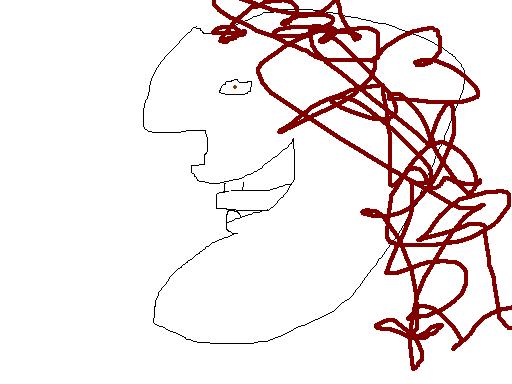 d  /  t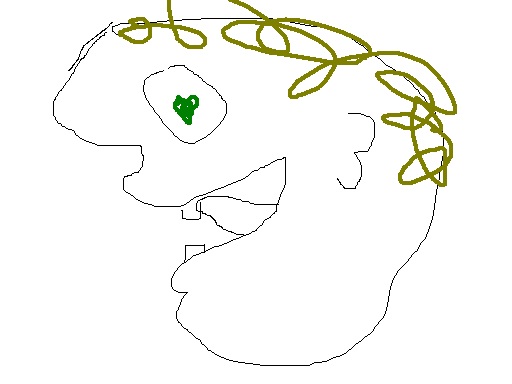 r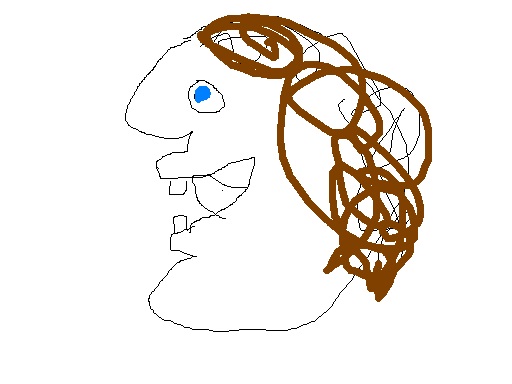 zorrocaballozarigüeyafatalbañarseresignadoJorge GonzálezyomorircataplumcamionetahimnozorrocaballozarigüeyafatalbañarseresignadoJorge GonzálezyomorircataplumcamionetahimnozorrocaballozarigüeyafatalbañarseresignadoJorge GonzálezyomorircataplumcamionetahimnozarigüeyaperrovolverJorge GonzálezmuellecalabazamurieronholaciudadzarigüeyaperrovolverJorge GonzálezmuellecalabazamurieronholaciudadzarigüeyaperrovolverJorge Gonzálezmuellecalabazamurieronholaciudadperro (dog)bebé (baby)hola (hello)civilización(civilization)yo (I)dan (they give)hoja (sheet / page)la fecha (the date)toro (bull)Jorge (George)hacha (axe)kilómetro (kilometer)“be – e – be – e con acento”“pe – erre – o”“ce – i – be chica – i – ele – i – zeta – a – ce – i – o con acento – ene”“hache – o – ele – a”“de – a – ene”“i griega – o”“ele – a efe – e – che – a”“hache – o – jota – a”“jota mayúscula – o – ere – ge – e”“te – o – ere – o”“ka – i – ele – o con acento – eme – e – te – ere – o”“hache – a – che – a”mañana (tomorrow)conexión (connection)“oso (bear)”zarigüeya (possum)al revés (backwards)”ferrocarril (railroad)ponemos (we put)propósito (purpose)quiero (I want)hipnotizar(to hypnotize)usó (he used)España (Spain)“ce – o – ene – e – equis – i – o con acento – ene”“eme – a – eñe – a – ene – a”“zeta – a – ere – i – ge – u dieresis – e – i griega – a”“o – ese – o”“efe – e – erre – o – ce – a – erre – i – ele”“a – ele ere – e – be chica – e con acento – ese”“pe – ere – o – pe – o con acento – ese – i – te – o”“pe – o – ene – e – eme – o – ese”“hache – i – pe – ene – o – te – i – zeta – a – ere”“cu – u – i – e – ere – o”“e mayúscula – ese – pe – a – eñe – a”“u – ese – o con acento”